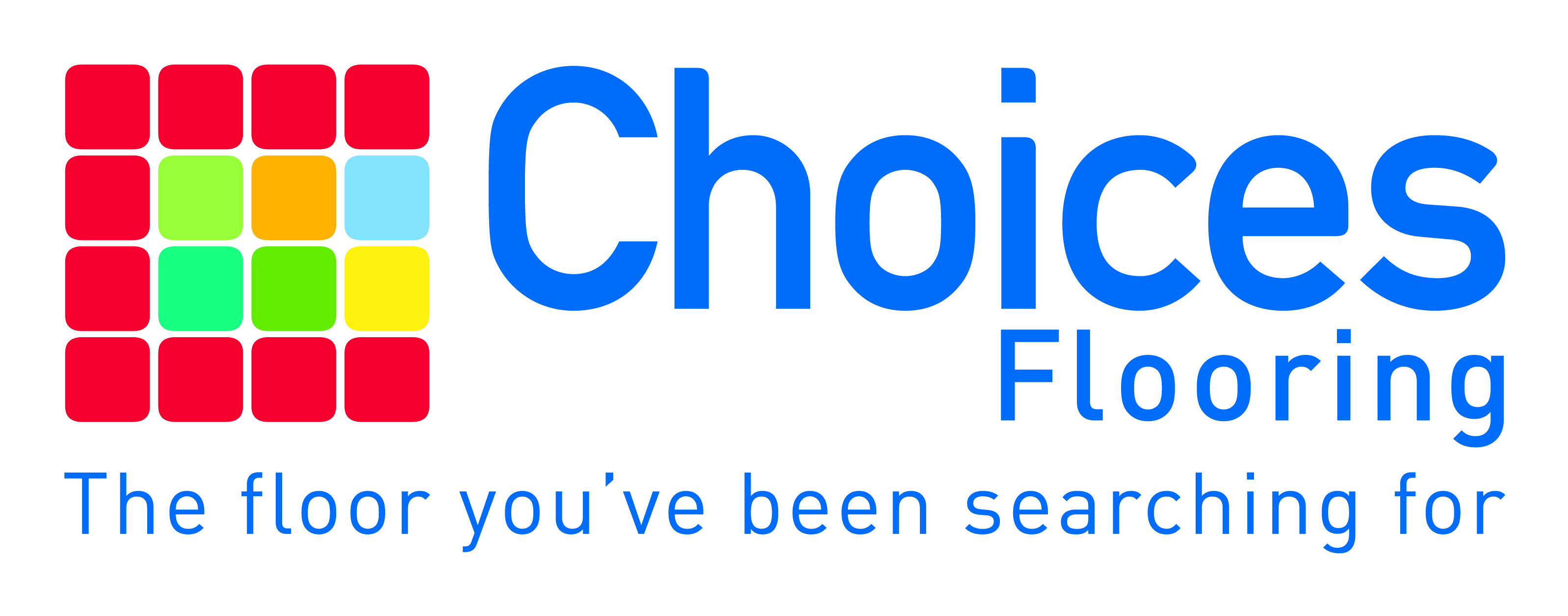 Van Diemens Land Circumnavigation Cruise Expression of Interest FormThe Choices Flooring 2022 VDL-C Cruise will be conducted by the Royal Yacht Club of Tasmania in conjunction with the Royal Geelong Yacht Club, leaving Hobart on Wednesday 9th February 2022 and returning on Tuesday 15th March 2022; or leaving Queenscliff on Sunday 20th February 2022 and returning on Wednesday 30th March 2022. Further information can be found in the cruising section of the RYCT website <www.ryct.org.au>.Please type or print clearly and legibly all information using a black pen(NB: 20% of the EOI forms received for past cruises did not meet this requirement!)Vessel Details:Boat Name:	. . . . . . . . . . . . . . . . . . . . . . . . . . . . . . . . . . . . . . . . . . . . . . . . . . . . . . . .Design/type/rig:	. . . . . . . . . . . . . . . . . . . . . . . . . . . . . . . . . . .	Home Port:	. . . . . . . . . . . . . . . . . . . . . . .	(eg: ‘Adams 40 cutter’, ‘Salar 40 motor-sailer’, ‘Hercus power cat’, ‘Nordhavn 43 launch’)Launched in:	. . . . . . . .	Photograph is attached:	Y / N(year the boat was first launched)	(please choose one or more pics appropriate for assessing seaworthiness
		and for boat identification in case of emergency.)Sail No.:	. . . . . . . . . .	Registration No.:	. . . . . . . . . . . . . .(if any)	(a registered international O/N. or state registration id.)LOA:	. . . . . . . .	LWL:	. . . . . . . .	Beam:	. . . . . . . .	Draft:	. . . . . . . .(LOA measured from forward edge of the stem	(with drop-keel or centreboard to the aft-most point of the transom.)	raised if applicable)Hull Material:	. . . . . . . . . . . . . . . . .	Keel Type:	. . . . . . . . . . . . . . . . .(eg.: GRP, wood, steel, aluminium)	(eg.: fixed, drop, centreboard)Hull Colour:	. . . . . . . . . . . . . .	Deck/Coach-house:	. . . . . . . . . . . . . . . . .	(eg.: ‘blue’ or ‘white/red stripe’)	(eg.: if deck is grey and coach-house is white, write ‘grey/white’)Engine Make/Model:	. . . . . . . . . . . . . . . . . . . . . . 	Horsepower:	. . . . . 	Cruising Speed:	. . . . . . 	(eg.: Yanmar 3GMD, Perkins 4236)	(average, not maximum - in knots)Radio Call-Sign	. . . . . .	HF Radio:	. . . . . . . . . . . . . . .	Max. power:	. . . . .	VHF Radio:	. . . . . . . . . . . . . . .(ACMA requirement)	(eg.: Icom M700)	(HF power in watts)	(eg.: Icom M411)AIS	. . . . . . . . . . . .	GPS/Plotter:	. . . . . . . . . . . . . 	Radar:	. . . . . . . . . . . . . . . .	(eg: GME AST120)	(eg.: Simrad NSS7)	(eg.: Koden MD3400)406 EPIRB on board?	Y / N 	Liferaft Capacity:	. . . .	Last serviced:	. . . . . . . . . . . .	(circle Y or N)	(max. persons)	(dd / mm / yy)Insurance Details:You will be required to provide a copy of your insurance Certificate of Currency with your final payment to RYCT. A copy of this certificate must be carried on board during the cruise. Public liability insurance must be to the value of at least $20M.Company:	. . . . . . . . . . . . . . . . . . . . . . 	Policy No.:	. . . . . . . . . .	Expires:	. . . . . . 	(eg.: QBE )		(dd / mm / yy)Crew Details:Name of Skipper:	. . . . . . . . . . . . . . . . . . . . . . . . . . . . . . . . . . . . . . . . . . . . . . . . . . . . . . . . . . . . . . . . . .	(if different from owner, give owner’s name in parentheses)Name of 2nd Crew Member:	. . . . . . . . . . . . . . . . . . . . . . . . . . . . . . . . . . . . . . . . . . . . . . . . . . . . . . . . . .(1st mate, partner, or significant other likely to be on board for most, if not all, of the cruise; and whose name can appear as being associated with this vessel on fleet lists, for radio scheds and at the various social functions along the way.)Email Address:	. . . . . . . . . . . . . . . . . . . . . . . . . . . . . . . . . . . . . . . . 	Mobile Phone:	. . . . . . . . . . . . . . . . .(the primary means of  VDL-C correspondence)Other Phones: 	. . . . . . . . . . . . . . . . . . . . . . . . . . . . . . . . . . . . . . . . . . . . . . . . . 	2nd Crew Mobile:	. . . . . . . . . . . . . . . . .(eg.: home or work land-lines or maybe a sat-phone)Address:	. . . . . . . . . . . . . . . . . . . . . . . . . . . . . . . . . . . . . . . . . . . . . . . . . . . . . . . .	State:	. . . . . 	Postcode:	. . . . . . Where do you plan to join the VDL-C fleet?	. . . . . . . . . . . . . . . . . . . . . . . . . . . . . . . . . . .(Hobart for main fleet, Queenscliff for Port Phillip fleet, or somewhere else; Hobart is recommended.)Other Information:Experience of Nominated Skipper:(Please list any seagoing or coastal qualifications, and give details of ocean or significant coastal passages made - indicating whether each was as skipper or as crew. If more room is needed, please attach a separate sheet.). . . . . . . . . . . . . . . . . . . . . . . . . . . . . . . . . . . . . . . . . . . . . . . . . . . . . . . . . . . . . . . . . . . . . . . . . . . . . . . . . . . . . . . . . . . . . . . . . . . . . . . . . . . . . . . . . . . . . . . . . . . . . . . . . . . . . . . . . . . . . . . . . . . . . . . . . . . . . . . . . . . . . . . . . . . . . . . . . . . . . . . . . . . . . . . . . . . . . . . . . . . . . . . . . . . . . . . . . . . . . . . . . . . . . . . . . . . . . . . . . . . . . . . . . . . . . . . . . . . . . . . . . . . . . . . . . . . . . . . . . . . . . . . . . . . . . . . . . . . . . . . . . . . . . . . . . . . . . . . . . . . . . . . . . . . . . . . . . . . . . . . . . . . . . . . . . . . . . . . . . . . . . . . . . . . . . . . . . . . . . . . . . . . . . . . . . . . . . . . . . . . . . . . . . . . . . . . . . . . . . . . . . . . . . . . . . . . . . . . . . . . . . . . . . . . . . . . . . . . . . . . . . . . . . . . . . . . . . . . . . . . . . . Is the vessel under charter?:	Y / N 	(If Y, please attach details on a separate sheet)Is the vessel sponsored?:	Y / N 	(If Y, please attach details on a separate sheet)Expression Of Interest:I wish to submit an expression of interest in joining the Choices Flooring 2022 Van Diemens Land Circumnavigation Cruise. Please find attached an identifying photograph of my vessel and the initial deposit of $175. I understand that: -1)	For this EOI to be valid, •	I must pay the deposit of $175 (but NOT the full entry fee) to the RYCT whose address and payment details are given below;•	the EOI Form must be 100% complete;•	I have supplied an appropriate photograph(s) of the boat to be used for assessing its seaworthiness and subsequently for identification in case of emergency.2)	This deposit is not refundable unless my withdrawal from the cruise satisfies a criterion contained in the 
VDL-C Refund Policy (available in the Cruising section of the club website <www.ryct.org.au>).3)	Should the VDL-C Organising Committee accept my vessel, my entry will be placed in a queue in the order in which the EOI and the deposit is received by the RYCT at the address given below.4)	The first 45 boats in the queue will be accepted to join the 2022 VDL-C fleet, provided that they have fulfilled all the prerequisites as specified by the 2022 VDL-C Organising Committee.5)	Of the 45 boats accepted to join the 2022 VDL-C fleet, only 5 places will be allocated to sailing catamarans due to limited berthing availability and swinging room in some anchorages.6)	This deposit will be credited against the final entry fee of $575 to be paid once I receive a final acceptance invoice, payable by the date notified on that invoice.7)	Unless I make explicit arrangements to the contrary with the VDL-C Organising Committee, future communications concerning the Choices Flooring 2022 VDL-C will be conducted by email using the address given in this EOI form.8)	It is my responsibility to inform the VDL-C Organising Committee of any change to the contact details given in this EOI form.9)	My participation in 2022 VDL-C cruise depends on my continuing conformance with the Cruise Safety Requirements.Signed:. . . . . . . . . . . . . . . . . . . . . . . . . . . . . 	Print name:	. . . . . . . . . . . . . . . . . . . . . . . . . . . . . . .PLEASE DO NOT SEND THE FULL ENTRY FEE AT THIS TIME!2022 VDL-C CruiseRoyal Yacht Club of Tasmania	tel.:	03 6223 4599Marieville Esplanade	fax:	03 6223 1308SANDY BAY  Tasmania 7005	email:	ryct@ryct.org.auAustraliaPayments can also be made by EFT to the RYCT’s bank: BSB: 017 324, account no. 2815 23413. Please be sure to include VDLC22 and the boat’s name in the transaction description field.